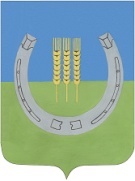 АДМИНИСТРАЦИЯСПАССКОГО СЕЛЬСКОГО ПОСЕЛЕНИЯСПАССКОГО МУНИЦИПАЛЬНОГО РАЙОНАПРИМОРСКОГО КРАЯПОСТАНОВЛЕНИЕ19 августа 2013 года                            с. Спасское                                                      № 127Об утверждении устава муниципального казенного учреждения «Вектор» Спасского сельского поселения в новой редакцииВ соответствии с Гражданским кодексом Российской Федерации, Федеральным законом от 12 января 1996 года № 7 - ФЗ «О некоммерческих организациях», Федеральным законом от 6 октября 2003 года № 131-ФЗ «Об общих принципах организации местного самоуправления в Российской Федерации», Уставом Спасского сельского поселения, на основании решения муниципального комитета Спасского сельского поселения от 14 августа 2013 года № 250 «Об утверждении порядка создания, реорганизации, изменения типа и ликвидации муниципальных учреждений Спасского сельского поселения, а также утверждения их уставов и внесения в них изменений», администрация Спасского сельского поселенияПОСТАНОВЛЯЕТ:1. Утвердить прилагаемый Устав муниципального казенного учреждения «Вектор» Спасского сельского поселения в новой редакции (далее – казенное учреждение, в соответствующих падежах).2. Директору муниципального казенного учреждения «Вектор» Спасского сельского поселения (Александренко) обеспечить государственную регистрацию Устава казенного учреждения в новой редакции в порядке, установленном законодательством Российской Федерации.3. Постановление администрации Спасского сельского поселения от 25 апреля 2012 года № 52 «Об утверждении устава муниципального казенного учреждения «Вектор» Спасского сельского поселения» считать утратившим силу с момента государственной регистрации Устава казенного учреждения в новой редакции в установленном действующим законодательством порядке.4. Опубликовать настоящее постановление в официальном печатном органе Спасского сельского поселения – газете «Сельские зори».5. Контроль за исполнением настоящего постановления оставляю за собой.Глава администрацииСпасского сельского поселения                                                              В.А. БеспамятныхУТВЕРЖДЁНпостановлением администрацииСпасского сельского поселенияот 19 августа 2013 года № 127УСТАВМуниципального казенного учреждения«Вектор»Спасского сельского поселенияс. Спасское2013 год1. Общие положения1.1. Муниципальное казенное учреждение «Вектор» Спасского сельского поселения (именуемое в дальнейшем – Учреждение) является муниципальным казенным учреждением, финансируемым за счет средств бюджета Спасского сельского поселения. Учреждение является некоммерческой организацией.Учреждение создано на основании решения муниципального комитета Спасского сельского поселения от 29 августа 2008 года № 56 «О создании муниципального бюджетного учреждения «Вектор» и на основании постановления главы Спасского сельского поселения от 11 сентября 2008 года № 38 «О создании муниципального бюджетного учреждения «Вектор». Постановлением администрации Спасского сельского поселения от 01 февраля 2012 года № 14 «Об изменении типа муниципального бюджетного учреждения «Вектор» Спасского сельского поселения в целях создания муниципального казенного учреждения «Вектор» Спасского сельского поселения» изменен тип с бюджетного учреждения на казенное учреждение.1.2. Учреждение в своей деятельности руководствуется Конституцией Российской Федерации, федеральными законами Российской Федерации, указами и распоряжениями Президента Российской Федерации, постановлениями и распоряжениями Правительства Российской Федерации, иными нормативными правовыми актами органов государственной власти Российской Федерации, законами и иными нормативными правовыми актами Приморского края, правовыми актами Спасского сельского поселения и настоящим Уставом.1.3. Учредителем Учреждения и собственником его имущества является Спасское сельское поселение (далее - Учредитель). Функции и полномочия Учредителя Учреждения осуществляет администрация Спасского сельского поселения.1.4. Учреждение находится в ведомственной подчиненности администрации Спасского сельского поселения.1.5. Полное официальное наименование Учреждения - Муниципальное казенное учреждение «Вектор» Спасского сельского поселения. Сокращенное наименование Учреждения - МКУ «Вектор».1.6. Организационно - правовая форма: муниципальное казенное учреждение.1.7. Место нахождения и почтовый адрес (юридический и фактический) Учреждения: 692211, Приморский край, Спасский район, с. Спасское, ул. Спасская, 116. 2. Организационно - правовые положения Учреждения2.1. Учреждение является юридическим лицом, имеет самостоятельный баланс, лицевые счета по учету бюджетных средств, открытых в Управлении Федерального казначейства по Приморскому краю в соответствии с законодательством Российской Федерации, печать со своим полным наименованием, угловой штамп, бланки. Ведение бухгалтерского учета осуществляется бухгалтерией Учреждения. Учреждение ведет статистическую, финансовую, налоговую отчётность в соответствии с действующим законодательством Российской Федерации.2.2. Учреждение осуществляет свою деятельность во взаимодействии с органами государственной власти, органами местного самоуправления, предприятиями, учреждениями, общественными объединениями, другими организациями, по вопросам своей деятельности.2.3. Учреждение создано без ограничения срока деятельности.2.4. Учреждение отвечает по своим обязательствам находящимися в его распоряжении денежными средствами. При недостаточности указанных денежных средств субсидиарную ответственность по обязательствам Учреждения несет собственник его имущества. Учреждение несет ответственность, установленную действующим законодательством за результаты своей финансово-хозяйственной деятельности, выполнение обязательств перед собственником имущества, поставщиками, и другими юридическими и физическими лицами за нарушение принятых им обязательств, в том числе ответственность за нарушение бюджетного законодательства.2.5. Учреждение вправе от своего имени приобретать и осуществлять имущественные и неимущественные права, нести обязанности.Учреждение от своего имени выступает истцом и ответчиком в судах общей юрисдикции, арбитражных судах в соответствии с действующим законодательством. 2.6.Учреждение обязано:эффективно использовать бюджетные средства в соответствии с их целевым назначением;своевременно представлять в уполномоченные органы отчёт и иные сведения об использовании бюджетных средств;обеспечивать учёт и сохранность документов по личному составу, а также своевременно передавать их на хранение в установленном порядке;обеспечивать своевременно и в полном объёме выплату работникам заработной платы и иных выплат в соответствии с действующим законодательством;обеспечивать своим работникам безопасные условия труда;обеспечивать гарантированные условия труда и меры социальной защиты своих работников;осуществлять оперативный и бухгалтерский учёт и отчетность результатов финансово-хозяйственной и иной деятельности, вести статистическую отчётность, отчитываться перед уполномоченными органами о результатах деятельности и использовании имущества с предоставлением отчётов в порядке и сроки, установленные действующим законодательством;представлять государственным органам информацию в случаях и порядке, предусмотренных законодательством Российской Федерации;выполнять мероприятия по гражданской обороне и мобилизационной подготовке в соответствии с законодательством и нормативными правовыми актами Российской Федерации, Приморского края и Спасского сельского поселения;выполнять иные обязанности, предусмотренные законодательством Российской Федерации, законодательством Приморского края, муниципальными правовыми актами Спасского сельского поселения и настоящим Уставом.2.7. Для достижения основных целей Учреждение имеет право: принимать правила внутреннего трудового распорядка по согласованию с администрацией Спасского сельского поселения; самостоятельно разрабатывать и принимать приказы и другие локальные акты;привлекать дополнительные финансовые источники: благотворительную помощь, средства добровольных пожертвований физических и юридических лиц;заключать договоры (контракты) с организациями любых видов собственности и физическими лицами на поставку товаров (выполнение работ) оказание услуг в соответствии с действующим законодательством; осуществлять в пределах средств, находящихся в самостоятельном распоряжении, материально - техническое обеспечение деятельности Учреждения;планировать свою основную деятельность и определять перспективы развития по согласованию с Учредителем;помимо основной деятельности, осуществлять иную приносящую доход деятельность, не противоречащую действующему законодательству;принимать граждан на основе трудовых договоров в соответствии со штатным расписанием Учреждения и в пределах фонда оплаты труда;привлекать граждан для выполнения отдельных работ по гражданско-правовым договорам в пределах утвержденной бюджетной сметы; имеет другие права в соответствии с действующим законодательством.3. Предмет, цели и виды деятельности Учреждения3.1. Основными направлениями и предметом деятельности Учреждения являются:3.1.1. Оказание отдельных муниципальных услуг, выполнение работ и (или) исполнение муниципальных функций органов местного самоуправления Спасского сельского поселения в пределах определенных настоящим Уставом видов деятельности Учреждения.3.1.2. Материально - техническое, учетно - статистическое, хозяйственное, транспортное, организационное обеспечение деятельности органов местного самоуправления Спасского сельского поселения, их должностных лиц, специалистов.3.2. Основными целями Учреждения являются:3.2.1. Обеспечение реализации предусмотренных законодательством Российской Федерации отдельных полномочий органов местного самоуправления Спасского сельского поселения.3.2.2. Эффективное централизованное материально - техническое, учетно - статистическое, хозяйственное, организационное обеспечение деятельности органов местного самоуправления Спасского сельского поселения,  их должностных лиц, специалистов. 3.2.3. Транспортное обеспечение и транспортное сопровождение деятельности органов местного самоуправления Спасского сельского поселения, их должностных лиц, специалистов.3.2.4. Организация содержания и обслуживания жилого и нежилого фонда, объектов коммунальной и транспортной инфраструктуры Спасского сельского поселения.3.2.5. Обеспечение выполнения муниципального заказа, а также удовлетворение общественных потребностей Спасского сельского поселения в сфере жилищно-коммунального хозяйства.3.3. Для достижения указанных в пункте 3.2. целей Учреждение осуществляет следующие виды деятельности:3.3.1. Осуществляет деятельность по обеспечению реализации предусмотренных законодательством Российской Федерации отдельных полномочий администрации Спасского сельского поселения:           1) в сфере жилищно-коммунального хозяйства:- осуществление работы по исполнению отдельных федеральных, краевых, муниципальных целевых программ в сфере жилищно-коммунального хозяйства;- принятие участия в формировании базы данных по вопросам жилищно-коммунального хозяйства; - организация работы по транспортному обслуживанию населения в границах Спасского сельского поселения;- проведение мониторинга обстановки на объектах ЖКХ Спасского сельского поселения;- подготовка информации в соответствующие органы о работе объектов и систем жизнеобеспечения Спасского сельского поселения;- учет и анализ использования электрической и тепловой энергии по установленным лимитам для муниципальных объектов соцкультбыта Спасского сельского поселения; - осуществление  мониторинга за ведением паспортов готовности объектов соцкультбыта к работе в зимних условиях;- осуществление мониторинга за ходом подготовки объектов ЖКХ к зиме;- формирование базы данных по вопросам ЖКХ;- осуществление взаимодействия с диспетчерскими службами администрации Спасского муниципального района и предприятиями ЖКХ при ликвидации аварийных ситуаций;- составление баланса  топливно-энергетических ресурсов;         2) в правовой сфере:       - участие в соблюдении законности в деятельности администрации Спасского сельского поселения и защите ее правовых интересов;       - оказание юридической помощи отраслевым (функциональным) органам администрации Спасского сельского поселения их должностным лицам, специалистам;       - взаимодействие с муниципальными учреждениями Спасского сельского поселения по правовым вопросам;       - на основании выданной доверенности от имени администрации Спасского сельского поселения, ведение дел в судах общей юрисдикции, арбитражных судах, представление интересов администрации Спасского сельского поселения во всех государственных и негосударственных организациях, независимо от организационно-правовых форм;       - ведение реестра нормативных правовых актов администрации Спасского сельского поселения;       - осуществление правовой экспертизы проектов распоряжений (приказов), постановлений и других актов администрации Спасского сельского поселения. Проведение мониторинга действующих муниципальных актов администрации Спасского сельского поселения на соответствие действующему законодательству;	- обеспечение технической работы при осуществлении нотариальных действий должностным лицом администрации Спасского сельского поселения;       3) в сфере охраны окружающей среды:       - участие в организации мероприятий межпоселенческого характера по охране окружающей среды;       - участие в организации утилизации и переработки бытовых и промышленных отходов на территории Спасского сельского поселения.4) в сфере социальной работы с населением в сёлах Спасского сельского поселения:- организация приема граждан по социальным вопросам (учет многодетных и
малоимущих семей, оказание содействия в установлении опеки и
попечительства над нуждающимися жителями поселения и другим социальным
вопросам);    - осуществление приема по вопросам выдачи справок (на оформление пенсий, пособий, субсидий, справок о составе семьи, хозяйства и другие);- осуществление своевременной обработки поступающей документации,
корреспонденции, ее доставки по назначению.- организация обработки архивного материала, хранения материалов, поступивших в архив.- организация оформления похозяйственных книг;- ведение похозяйственного учета населения, хозяйств, строений, земли, предоставление статических данных в управление статистики, земельный комитет, налоговую инспекцию.- участие в составлении актов обследования жилищных условий граждан, характеристик, подготовка нужной информации для главы администрации Спасского сельского поселения и информации, необходимой для работы специалистов по работе с населением и общественными организациями.- организация еженедельных выездов в управление федеральной миграционной службы по г. Спасску-Дальнему и Спасскому муниципальному району для контроля и регистрации граждан по вопросам прибытия и убытия, оформления документов для получения паспорта гражданина РФ жителей сёл Спасского сельского поселения;- организация опроса населения в целях изучения общественного мнения и направления главе администрации Спасского сельского поселения предложений по вопросам организации транспортного обслуживания населения, а так же по вопросам обеспечения жителей поселения услугами связи, общественного питания, торговли и бытового обслуживания, участие в реализации программ, утвержденных главой сельского поселения и муниципальным комитетом по этим вопросам.3.3.2. Осуществляет деятельность по эффективному централизованному материально - техническому, учетно - статистическому, хозяйственному, организационному, обеспечению деятельности органов местного самоуправления Спасского сельского поселения, их должностных лиц, специалистов: 1) организация проведения капитального ремонта жилого и нежилого фонда  Спасского сельского поселения, заключение договоров социального найма, рассмотрение обращений, заявлений, жалоб, поступающих в Учреждение, в пределах своей компетенции;2) выполняет мероприятия, связанные с поддержанием в надлежащем санитарном состоянии зданий и сооружений, находящихся на праве оперативного управления Учреждения;3) заключает с юридическими и физическими лицами муниципальные контракты и договоры на закупки товаров, выполнение работ, оказание услуг для муниципальных нужд на основании размещения заказа в соответствии с действующим законодательством в области жилищно-коммунального хозяйства;4) обеспечивает эксплуатацию транспортных средств Учреждения, их техническое обслуживание и ремонт, самостоятельно или с привлечением сторонних организаций на договорной основе;5) осуществляет оформление документов, необходимых для заключения договоров (контрактов) на приобретение оборудования, оргтехники, мебели, хозяйственных товаров, организация их поставки, приемки и учета;6) осуществляет контроль за исправностью оборудования (освещение, системы отопления и др.); 7) организует работы и мероприятия по ремонту, содержанию и строительству автомобильных дорог общего пользования, мостов и иных транспортных инженерных сооружений в границах населенных пунктов поселения, за исключением автомобильных дорог общего пользования, мостов и иных транспортных инженерных сооружений федерального и регионального значения;8) формирует текущие и перспективные планы реконструкции, капитального и текущего ремонта зданий, помещений, системы водоснабжения, и других сооружений Спасского сельского поселения;9) организует работы и мероприятия по благоустройству и озеленению территории Спасского сельского поселения;10) содействует в организации ритуальных услуг и организации содержания кладбищ Спасского сельского поселения;11) в рамках своих полномочий размещает заказы на поставки товаров, выполнение работ, оказание услуг для муниципальных нужд в соответствии с действующим законодательством, в том числе разрабатывает документацию об открытых аукционах в электронной форме, документацию по открытым конкурсам на закупку товаров, выполнение работ, оказание услуг для нужд Учреждения, организует и проводит открытые конкурсы, открытые аукционы в электронной форме, запросы котировок цен на поставку товаров, выполнение работ, оказание услуг, ведет реестр муниципальных контрактов Учреждения;12) организует работы и мероприятия по освещению улиц и установки указателей с названиями улиц и номеров домов;3.3.3. Осуществляет деятельность по транспортному обеспечению и транспортному сопровождению деятельности органов местного самоуправления Спасского сельского поселения, их должностных лиц, специалистов: 1) организует транспортное обеспечение деятельности органов местного самоуправления Спасского сельского поселения, их должностных лиц, специалистов;2) обеспечивает эксплуатацию транспортных средств Учреждения, их техническое обслуживание и ремонт, самостоятельно или с привлечением сторонних организаций на договорной основе;3) организует содержание, проведение текущего, капитального ремонта транспортных средств Учреждения;4) осуществляет обеспечение технических работников, водителей Учреждения необходимыми расходными материалами, средствами, автозапчастями;3.4. Учреждение вправе осуществлять следующие виды деятельности, приносящей доход, для достижения целей, ради которых оно создано:   1) услуги по выдаче различных видов справок;   2) услуги по оформлению договоров на передачу жилого помещения в собственность граждан;   3) услуги по выдаче копий договоров социального найма;   4) обеспечение технической работы при осуществлении нотариальных действий должностным лицом администрации Спасского сельского поcеления;   5) предоставление различных видов услуг в рамках осуществления основной Уставной деятельности.3.5. В случае осуществления видов деятельности, подлежащих лицензированию, в обязательном порядке получает лицензию в уполномоченном государственном органе.4. Управление деятельностью Учреждения4.1. Управление Учреждением осуществляется в соответствии с действующим законодательством Российской Федерации, настоящим Уставом и строится на принципах демократичности, открытости, охраны жизни и здоровья работников, приоритета общечеловеческих ценностей и единоначалия.4.2. Непосредственное управление Учреждением осуществляет руководитель - директор, который назначается на должность и освобождается от должности Учредителем в соответствии с действующим законодательством.Директор осуществляет текущее руководство деятельностью Учреждения и подотчетен главе администрации Спасского сельского поселения.Директор Учреждения действует без доверенности от имени Учреждения. 4.3. Директор Учреждения действует на основании действующего законодательства Российской Федерации, законодательства Приморского края, муниципальных правовых актов, настоящего Устава, трудового договора и других, обязательных для него и Учреждения актов.К компетенции директора Учреждения относится решение следующих вопросов:обеспечение выполнения текущих и перспективных планов Учреждения, решений и указаний Учредителя, принятых в пределах его компетенции;распоряжение имуществом и средствами Учреждения в пределах полномочий, в порядке, установленном действующим законодательством;разработка структуры и утверждение штатного расписания Учреждения по согласованию с администрацией Спасского сельского поселения;издание приказов, дача письменных и устных указаний (распоряжений), обязательных для исполнения всеми работниками Учреждения;заключение договоров (контрактов) с физическими или юридическими лицами и иных сделок в пределах выделенных средств, обеспечение их выполнения; утверждение правил внутреннего трудового распорядка Учреждения; по требованию администрации Спасского сельского поселения представление необходимой документации по Учреждению, содействие в проведении проверок;осуществление приема на работу и увольнения с работы согласно трудового законодательства, расстановка кадров, распределение должностных обязанностей, заключение с работниками Учреждения трудовых договоров в соответствии с действующим законодательством, выдача доверенностей;утверждение должностных (функциональных) обязанностей работников Учреждения, графиков предоставления отпусков; самостоятельное распоряжение имуществом и средствами Учреждения в пределах полномочий, обеспечение рационального использования финансовых средств; применение мер поощрения, дисциплинарного и материального взыскания к работникам Учреждения в соответствии с действующим законодательством; представление Учреждения во взаимоотношениях с юридическими и (или) физическими лицами; систематическое доведение до сведения персонала Учреждения приказов, распоряжений, постановлений, инструктивно - методических указаний вышестоящих организаций, других актов и обеспечение их своевременного выполнения; осуществление иных полномочий в соответствии с действующим законодательством.4.4. Директор Учреждения несет персональную ответственность в соответствии с действующими правовыми актами за организацию и состояние противопожарной безопасности, гражданской обороны, соблюдение экологических, санитарно - эпидемиологических норм. Несёт ответственность за жизнь работников Учреждения, соблюдение норм охраны труда и техники безопасности. Отвечает за организационно - техническое обеспечение деятельности Учреждения.4.5. На период отсутствия директора Учреждения, его полномочия, права и обязанности возлагаются на работника Учреждения, назначаемого директором Учреждения по согласованию с администрацией Спасского сельского поселения.4.6. Директор Учреждения несет материальную ответственность за ущерб, причиненный Учреждению по его вине в порядке и объеме, установленном действующим законодательством Российской Федерации.4.7. Взаимоотношения работников и директора, возникающие на основе трудового договора, регулируются трудовым законодательством.4.8. К компетенции Учредителя относится решение следующих вопросов:утверждение Устава Учреждения, внесение в него изменений и дополнений;определение приоритетных направлений деятельности Учреждения, принципов формирования и использования его имущества;реорганизация и ликвидация Учреждения, а также изменение его типа;решение других вопросов в соответствии с действующим законодательством.4.9. Учреждение самостоятельно осуществляет свою хозяйственную и финансовую деятельность в пределах полномочий, установленных настоящим Уставом и действующим законодательством. 5. Имущество и финансы Учреждения5.1. За Учреждением в целях обеспечения деятельности Учреждения закрепляется на праве оперативного управления движимое и недвижимое имущество для осуществления уставной деятельности Учреждения. Имущество Учреждения является собственностью Спасского сельского поселения.5.2. Источником формирования имущества и финансовых ресурсов Учреждения являются: бюджетные и внебюджетные средства; имущество, переданное ему собственником; безвозмездные или благотворительные взносы, добровольные пожертвования физических и юридических лиц;иные источники в соответствии с законодательством Российской Федерации.5.3. Учреждение владеет, пользуется закрепленным за ним имуществом в соответствии с его назначением, настоящим Уставом, законодательством Российской Федерации. Учреждение не вправе отчуждать либо иным способом распоряжаться имуществом без согласия собственника имущества.5.4. При осуществлении права оперативного управления имуществом Учреждение обязано:эффективно использовать закрепленное на праве оперативного управления имущество;обеспечить сохранность и использование закрепленного за ним на праве оперативного управления имущества строго по целевому назначению;не допускать ухудшения технического состояния имущества, это требование не распространяется на ухудшения, связанные с нормативным износом этого имущества в процессе эксплуатации;5.5. Финансовое обеспечение деятельности Учреждения осуществляется за счет средств бюджета Спасского сельского поселения на основе бюджетной сметы.Учреждение осуществляет операции с поступающими ему в соответствии с законодательством Российской Федерации средствами через лицевые счета, открытые ему в порядке, установленном законодательством Российской Федерации.Средства, полученные от приносящей доход деятельности Учреждения; средства, полученные от оказания платных услуг; безвозмездные поступления от физических и юридических лиц, в том числе добровольные пожертвования; доходы от сдачи в аренду имущества, находящегося в собственности Спасского сельского поселения и переданного в оперативное управление Учреждению поступают в бюджет Спасского сельского поселения.Заключение и оплата Учреждением контрактов (договоров), подлежащих исполнению за счет бюджетных средств, производятся в пределах доведенных Учреждению лимитов бюджетных обязательств, если иное не установлено действующим законодательством, и с учетом принятых и неисполненных обязательств.Учреждение не вправе совершать сделки, превышающие сметные назначения    и лимиты бюджетных обязательств.5.6. Цены (тарифы) на платные услуги и продукцию Учреждению устанавливает Учредитель в соответствии с действующим законодательством Российской Федерации и муниципальными правовыми актами.6. Трудовые отношения6.1. Все лица, участвующие в трудовых отношениях в деятельности Учреждения на основе трудового договора, составляют трудовой коллектив Учреждения.
          Назначение и увольнение работников Учреждения осуществляется в соответствии с трудовым законодательством Российской Федерации.6.2. Подбор кадров, прием на работу, перевод, увольнение работников Учреждения осуществляет директор Учреждения.6.3. Порядок приема и увольнения, формы и системы оплаты труда,
продолжительность и порядок предоставления выходных дней, ежегодных и дополнительных отпусков, другие вопросы деятельности членов трудового коллектива Учреждения регулируются трудовым законодательством.Формирование штата Учреждения, установление размеров премирования, дополнительных отпусков, сокращенных рабочих дней, осуществляется по согласованию с администрацией Спасского сельского поселения.Система оплаты труда работников Учреждения устанавливается локальными нормативными актами в соответствии с федеральными законами и иными правовыми актами Российской Федерации, законами и иными правовыми актами Приморского края, Спасского сельского поселения.6.4. Работникам Учреждения гарантируется заработная плата не ниже
минимального размера оплаты труда, установленного законодательством Российской Федерации.6.5. Работники Учреждения имеют право на:защиту своей профессиональной чести и достоинства;повышение своей квалификации;социальные льготы и гарантии, установленные законодательством Российской Федерации;иные права, отвечающие уставным целям Учреждения в соответствии с действующим трудовым законодательством Российской Федерации. 6.6. Работники Учреждения обязаны:соответствовать требованиям квалификационных характеристик;соблюдать настоящий Устав и правила внутреннего трудового распорядка;строго следовать нормам профессионального поведения;выполнять указания, распоряжения и приказы директора Учреждения;не совершать действия, ущемляющие интересы других работников Учреждения;соблюдать правила и инструкции по охране труда и технике безопасности;проходить предварительные и периодические медицинские обследования и осмотры в соответствии с действующим законодательством; выполнять иные обязанности, отвечающие уставным целям Учреждения в соответствии с действующим законодательством.                            7. Перечень локальных актов Учреждения7.1. В своей деятельности Учреждение вправе руководствоваться следующими видами локальных актов:приказами и распоряжениями, регламентирующими деятельность Учреждения;правилами внутреннего трудового распорядка;правилами и инструкциями по технике безопасности;должностными инструкциями работников;другими локальными актами.7.2. Все локальные акты утверждаются директором Учреждения.7.3. Локальные акты Учреждения не могут противоречить федеральному и краевому законодательству, правовым актам Спасского сельского поселения и настоящему Уставу.8. Ликвидация и реорганизация Учреждения8.1. Реорганизация Учреждения (слияние, присоединение, разделение, выделение, преобразование в иную организационно - правовую форму) может быть осуществлена в порядке, предусмотренном Гражданским кодексом Российской Федерации и другими федеральными законами. Принятие решения о реорганизации и проведение реорганизации Учреждения осуществляется в порядке, установленном муниципальным комитетом Спасского сельского поселения.8.2. Учреждение может быть ликвидировано на основании и в порядке, которые предусмотрены Гражданским кодексом Российской Федерации и другими федеральными законами. Принятие решения о ликвидации и проведение ликвидации Учреждения осуществляется в порядке, установленном муниципальным комитетом Спасского сельского поселения.8.3. При ликвидации и реорганизации Учреждения, увольняемым работникам гарантируется соблюдение их прав в соответствии с действующим законодательством Российской Федерации.8.4. При ликвидации Учреждения, денежные средства и иные объекты собственности, за вычетом платежей по покрытию своих обязательств, передаются Учредителю.8.5. Учреждение считается прекратившим свое существование после внесения об этом записи в единый государственный реестр юридических лиц.9. Порядок внесения изменений в Устав Учреждения9.1. Все изменения к настоящему Уставу утверждаются администрацией Спасского сельского поселения и подлежат государственной регистрации в установленном законодательством Российской Федерации порядке.9.2. Изменения и дополнения в Устав Учреждения вносятся в порядке, установленном муниципальным комитетом Спасского сельского поселения.